UBO SCHOLARSHIP APPLICATION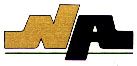 FOR   GEORGIANA THOMAS SCHOLARSHIPSCHOOL YEAR 2021-2022       Sport/Band ______________________________QPA: ___________________Directions: Please complete all sections below, and return to the UBO Mailbox in the Athletic Director’s office no later than Tuesday, MARCH 1, 2022 BY 12 NOON.  Late applications will not be accepted.NAME ___________________________________________ADDRESS __________________________________________________   ZIP ___________PHONE ________________    E-MAIL ___________________________________________PARENTS/GUARDIAN'S NAME _________________________________________________Describe your academic accomplishments during your time at North Allegheny High School. ____________________________________________________________________________________________________________________________________________________________________________________________________________________________________________________________________________________________________________________________________________________________Involvement in high school sports, activities, clubs etc.  Include any special awards, honors, and offices held while in high school. ____________________________________________________________________________________________________________________________________________________________________________________________________________________________________________________________________________________________________________________________________________________________How did you display Leadership Skills during your time at North Allegheny High School? ___________________________________________________________________________________________________________________________________________________________________________________________________________________________________________________________________________________________________________________________________________________________Volunteer/community or school service activities.  ____________________________________________________________________________________________________________________________________________________________________________________________________________________________________________________________________________________________________________________________________________________________Please TYPE a well-organized essay explaining the concept of the UBO, how it has improved school spirit, how it has improved your extra-curricular experience, and how that experience has helped to better prepare you for the future.IF YOU HAVE ANY QUESTIONS, CONTACT YOUR UBO REPRESENTATIVE